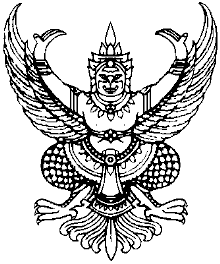 ประกาศเทศบาลตำบลบางสนเรื่อง  ประกาศรายชื่อผู้ชนะการเสนอราคา----------------------------------------------------		ตามประกาศเทศบาลตำบลบางสน เรื่อง สอบราคาจ้างโครงการก่อสร้างถนนผิวจราจรดินลูกรัง สายทางรถไฟ – ซอย๑ หมู่ที่ ๖ ตำบลบางสน  ลงวันที่ ๒๒ มีนาคม ๒๕๕๖ ซึ่งมีผู้ได้รับคัดเลือกให้เป็นผู้เสนอราคาจำนวน ๗ รายนั้น		ผลปรากฏว่า มีผู้ที่เสนอราคาที่ดีที่สุดดังนี้  			√เป็นราคาที่รวม VAT			เป็นราคาที่ไม่รวม VATประกาศ ณ วันที่ ๙ เดือน  เมษายนพ.ศ.    ๒๕๕๖     .     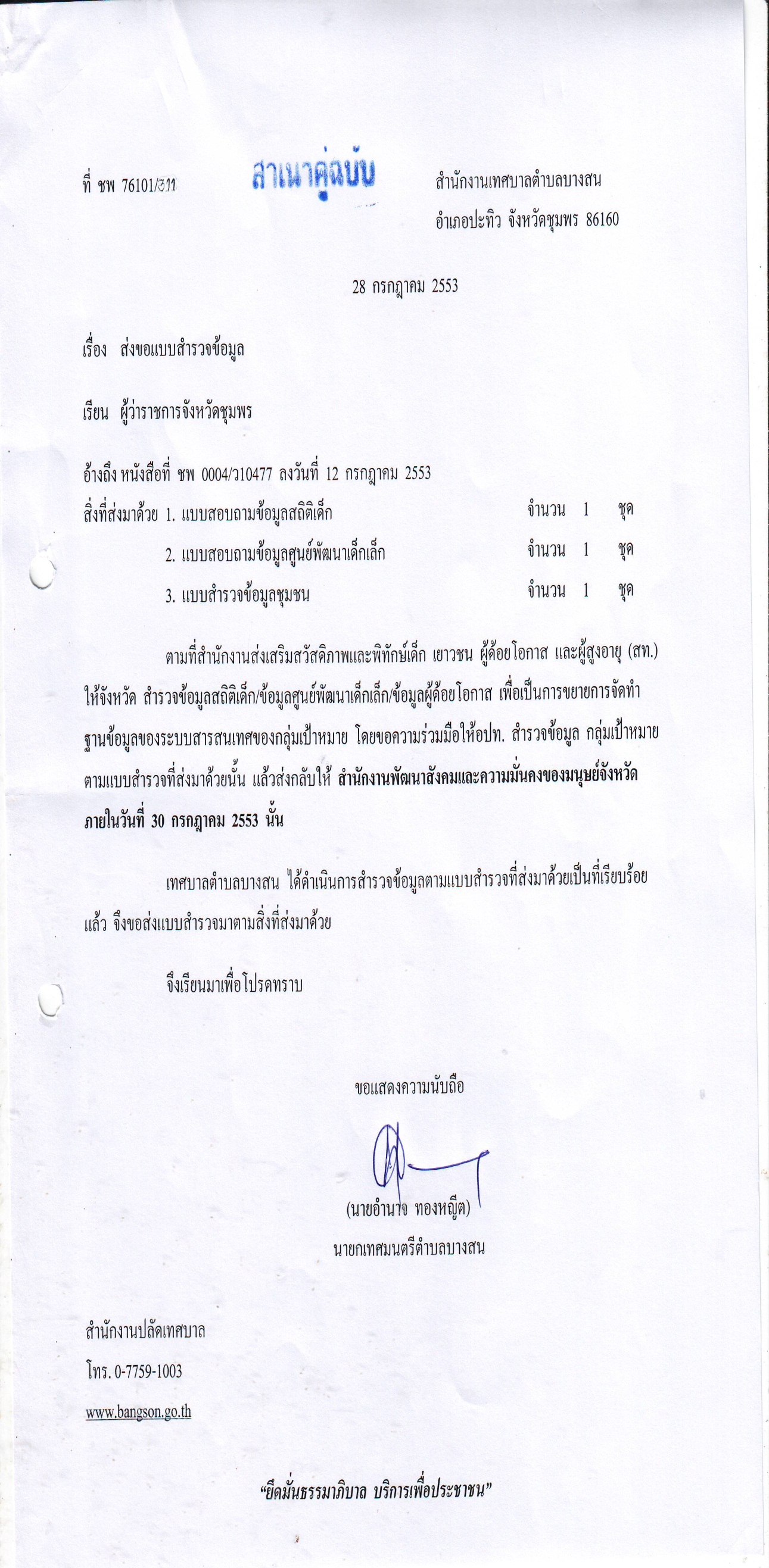 				(ลงชื่อ)					       (นายอำนาจ   ทองหญีต)				                นายกเทศมนตรีตำบลบางสนรายการที่พิจารณาผู้ที่เสนอราคาที่ดีที่สุดราคาที่เสนอโครงการก่อสร้างถนนผิวจราจรดินลูกรัง สายทางรถไฟ – ซอย ๑หมู่ที่ ๖ ตำบลบางสนอรุณแทรคเตอร์๕๙๐,๕๐๐.๐๐